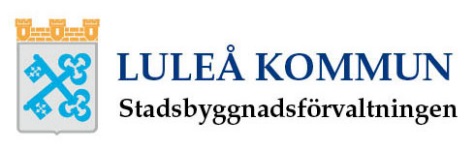 SERVICE UNDER GARANTITID KYLASERVICE UNDER GARANTITID KYLAProjektnamnObjektsnummerObjektsnummerDatumBeställare/ByggherreBeställare/ByggherreBeställare/ByggherreOrdernrPerson kontaktad
 före besökDatum
Apparat-
beteckningServiceåtgärdDatum
Signatur
Namnförtydligande
NoteringarSERVICEPUNKTER	PunktPunkt1.SystemKontroll drifttryck2.PumparKontroll läckage axeltätningarKontroll läckage anslutningarKontroll missljud3.VärmeväxlareKontroll läckage anslutningar4.SäkerhetsventilerKontroll läckage5.SmutsfilterRengöring6.VätskekylaggregatÅrlig återkommande kontrollServiceåtgärder enligt tillverkarens dokumenterade anvisningarNoteringar